ProjektsAtzinums par valsts budžeta finansējuma iespējamo palielinājumu politiskajām organizācijāmI. Ievads2017. gada 26. oktobra likuma "Grozījumi Politisko organizāciju (partiju) finansēšanas likumā" redakcijā Politisko organizāciju (partiju) finansēšanas likums tika papildināts ar pārejas noteikumu 27. punktu, kas noteic, ka līdz 2018. gada 31. oktobrim Ministru kabinets iesniedz Saeimai atzinumu par finansiālajiem un tiesiskajiem nosacījumiem iespējamai piešķiramā valsts budžeta finansējuma apmēra palielināšanai šā likuma 7.1 panta pirmajā daļā minētajiem kritērijiem atbilstošām politiskajām organizācijām (partijām), vienlaikus izvērtējot iespēju piemērot attiecīgos nosacījumus arī citām šā likuma 7.1 panta pirmajā daļā neminētām politiskajām organizācijām (partijām).Attiecīgi Tieslietu ministrija ir saņēmusi Ministru prezidenta Māra Kučinska 2018. gada 22. janvāra rezolūciju Nr. 12/2017-JUR-198 saskaņā ar kuru tieslietu ministram uzdots līdz 2018. gada 30. septembrim sadarbībā ar Finanšu ministriju un Korupcijas novēršanas un apkarošanas biroju sagatavot un iesniegt Ministru kabinetā Politisko organizāciju (partiju) finansēšanas likuma (2017. gada 26. oktobra likuma "Grozījumi Politisko organizāciju (partiju) finansēšanas likumā" redakcijā) pārejas noteikumu 27. punktā minētā atzinuma projektu, attiecīgi nodrošinot Ministru kabinetam dotā uzdevuma izpildi.Atzinuma projekta sagatavošanā tika pieaicināta arī nevalstiskā organizācija "Sabiedriskās politikas centrs PROVIDUS" (turpmāk – PROVIDUS).II. Esošā situācijaValsts finansējums ir viens no politisko partiju finansējuma avotiem. Politisko organizāciju (partiju) finansēšanas likuma 2. pants noteic, ka politiskās organizācijas (partijas) var finansēt no: 1) biedru naudas un iestāšanās naudas; 2) fizisko personu dāvinājumiem (ziedojumiem); 3) ienākumiem, ko dod attiecīgās politiskās organizācijas (partijas) saimnieciskā darbība; 31) valsts budžeta - likumā noteiktajos gadījumos; 4) citiem finansēšanas avotiem, izņemot tos, no kuriem ar likumu ir aizliegts finansēt politiskās organizācijas (partijas).Valsts finansējums partijām ir ieviests salīdzinoši nesen. 2009. gada 15. februārī Ministru kabinets izdeva rīkojumu Nr. 14 "Par Politisko partiju finansēšanas koncepciju", atbalstot to koncepcijā paredzēto risinājumu, kas paredzēja Latvijas politiskās partijas sākt finansēt no valsts budžeta. 2010. gada 6. jūnijā Saeima pieņēma koncepcijai atbilstošus grozījumus Politisko organizāciju (partiju) finansēšanas likumā, un 2012. gadā Latvijas politiskajām partijām pirmo reizi tika izmaksāts valsts budžeta finansējums. Kopš tā laika finansējuma apmērs nav palielināts.No Korupcijas novēršanas un apkarošanas biroja (turpmāk – KNAB) apkopotās informācijas izriet, ka, balstoties uz 2014. gada Saeimas vēlēšanu rezultātiem, partijām tika piešķirts valsts finansējums šādā apmērā:1) "Saskaņa" sociāldemokrātiskā partija – 209 887 balsis = 149 019,77 euro (saņem katru gadu);	2) Partija "VIENOTĪBA" – 199 535 balsis = 141 669,85 euro (saņem katru gadu);	3) Zaļo un Zemnieku savienība – 178 210 balsis= 126 529,10 euro (saņem katru gadu);	4) Nacionālā apvienība "Visu Latvijai!"-"Tēvzemei un Brīvībai/LNNK" – 151 567 balsis = 107 612,57 euro (saņem katru gadu);	5) No sirds Latvijai – 62 521 balsis = 44 389,91 euro (saņem katru gadu);	6) Latvijas Reģionu Apvienība – 60 812 balsis = 43 176,52 euro (saņem katru gadu).2016. gada 15. oktobrī partijai "Vienotība" valsts finansējuma izmaksāšana tika apturēta. Normatīvais regulējumsŠobrīd Politisko organizāciju (partiju) finansēšanas likuma 7.1 panta "Valsts budžeta finansējums" pirmā daļa noteic, ka valsts budžeta finansējumu piešķir politiskajai organizācijai (partijai), par kuru iepriekšējās Saeimas vēlēšanās nobalsojuši vairāk nekā divi procenti vēlētāju, 0,71 euro apmērā kalendārā gada laikā par katru iegūto balsi.Valsts budžeta finansējumu piešķir uz četriem gadiem un izmaksā, sākot ar nākamo kalendāro gadu pēc Saeimas vēlēšanām. Maksājumus veic četras reizes gadā (Politisko organizāciju (partiju) finansēšanas likuma 7.1 panta otrā daļa).Lai saņemtu valsts budžeta finansējumu, politiskajai organizācijai (partijai) ir jāatver atsevišķs konts Latvijā reģistrētā kredītiestādē (ar mērķi dot iespēju labāk kontrolēt budžeta līdzekļu izlietojumu).Cita starpā minēto valsts budžeta finansējuma izmaksu partijai var pārtraukt vai apturēt ar KNAB lēmumu, ja subjekts pieļauj likumā uzskaitītos darbības noteikumu pārkāpumus.Politisko organizāciju (partiju) finansēšanas likuma 7.4 pantā noteikts konkrēts mērķis, kam drīkst izlietot valsts budžeta finansējumu, proti, valsts budžeta finansējumu politiskā organizācija (partija) izmanto savas politiskās un saimnieciskās darbības nodrošināšanai un ir tiesīga izlietot:1) telpu īrei, tai skaitā sapulču organizēšanai, un pakalpojumiem, kas saistīti ar telpu īri, tai skaitā komunālajiem pakalpojumiem;2) sakaru un interneta pakalpojumiem;3) darba algām un citiem maksājumiem fiziskajām personām, kas saistīti ar attiecīgās politiskās organizācijas (partijas) darbību vai attiecīgās politisko organizāciju (partiju) apvienības darbību;4) zvērināta revidenta pakalpojumiem;5) pētniecības darbiem, aptaujām un konsultācijām;6) iedzīvotājiem paredzēto izglītošanas pasākumu, tai skaitā publisko pasākumu, semināru, labdarības pasākumu, organizēšanai, grāmatu, informatīvo materiālu izdošanai un izplatīšanai, izņemot ēdināšanas pakalpojumu nodrošināšanu;7) politiskajai aģitācijai.Maksājumus par šiem izdevumiem veic, izmantojot bezskaidras naudas norēķinus no speciāli šim mērķim atvērtā norēķinu konta.Pēc KNAB pieprasījuma politiskā organizācija (partija) iesniedz tam valsts budžeta finansējuma izlietošanas pamatojuma dokumentus. Politiskajām partijām piešķirtā valsts budžeta finansējuma apjoma analīzeIeviešot valsts atbalstu politiskajām partijām, likumdevējam bija divi galvenie mērķi: 1) mazināt politisko partiju finansiālu atkarību no privātpersonu ziedojumiem, kas palielina risku nokļūt atkarībā no šo personu izvirzītajām prasībām; 2) atrisināt Latvijas politisko partiju administratīvo mazspēju – konstantu vajadzību pēc resursiem, kas neļāva Latvijas politiskajām partijām segt savas administratīvās izmaksas un kļūt profesionālākām.Jau 2014. gadā Valsts prezidenta Andra Bērziņa izveidotā Ekspertu grupa pārvaldības pilnveidei nāca klajā ar ziņojumu, kurā atzina, ka joprojām, par spīti politiskajām partijām piešķirtajam valsts finansējumam, pastāv politisko partiju atkarība no privātiem sponsoriem un valsts sagrābšanas risks. Ekspertu grupa arī secināja, ka "skaidrs, ka pašreizējās dotācijas sedz vien mazu daļu no nepieciešamā. Pirmšķietami šāds finansējuma līmenis nav pietiekams, lai būtiski samazinātu politisko partiju atkarību no privātiem ziedojumiem." Līdzīgi apsvērumi bija pamatā arī Korupcijas novēršanas un apkarošanas pamatnostādnēs 2015.-2020. gadam KNAB uzdotajam uzdevumam: "Izstrādāt priekšlikumus, lai nodrošinātu partiju darbību starpvēlēšanu periodos, mazinātu partiju atkarību no lieliem ziedojumiem, kā arī veicinātu nelielu ziedojumu piesaisti."Lai konstatētu, vai šobrīd valsts piešķirtais atbalsta apjoms Latvijas partijām ir pietiekams, būtu jāparaugās uz trim kritērijiem:jāsalīdzina valsts finansējuma īpatsvars politisko partiju kopējos ienākumos;jāsalīdzina Latvijas politiskajām partijām piešķirtais finansējums ar citu valstu politiskajām partijām piešķirto finansējumu;jāanalizē, vai Latvijas politiskajām partijām šobrīd pieejamais finansējums ir pietiekams, lai segtu tās funkcijas, kuras demokrātiskā sabiedrībā būtu no politiskām partijām sagaidāmas.2.2.1. Valsts finansējuma īpatsvars politisko partiju kopējos ienākumosPolitisko partiju deklarētie ieņēmumi būtiski atšķiras vēlēšanu gados un gados starp vēlēšanām. Šīs atšķirības ir skaidri redzamas 1. grafikā, kur attēloti sešu 12. Saeimā pārstāvēto politisko partiju un partiju apvienību ienākumi laika posmā no 2014.  līdz 2017.gadam.Aprēķini liecina, ka četru gadu laika posmā Saeimas un Eiropas Parlamenta vēlēšanu gada ienākumi ir nodrošinājuši caurmērā 45 % no visiem partiju ienākumiem (2014. gadā sešu partiju kopējie ienākumi sasnieguši aptuveni 4,23 miljonus euro) un pašvaldību vēlēšanu gada ienākumi - 27 % no partiju ienākumiem (aptuveni 2,5 miljoni euro). Starpvēlēšanu gados partiju ienākumi ir nelieli: Saeimā pārstāvētajām partijām visām kopā 2015.-2016. gadā tie bija aptuveni 1,31 un 1,4 miljoni euro (vidēji ap 14 %).12. Saeimā pārstāvēto partiju ienākumu kopapjoms 2014.-2017. gadā bija 9,4 miljoni euro, no tiem valsts finansējums veidoja aptuveni tikai 20 %. Tas nozīmē, ka aptuveni 80 % no visiem līdzekļiem partijām bija jāpiesaista kā ziedojumi, biedru nauda vai saimnieciskā darbība.Politisko partiju izdevumi mēdz atšķirties pa gadiem, vadoties pēc tā, vai tajā gadā notiek vēlēšanas un kāda līmeņa (parlamenta, pašvaldību, Eiropas Parlamenta vai vairākas vēlēšanas (tautas nobalsošanas) kopā).1. grafiks. Saeimā pārstāvēto partiju ienākumi 2014.-2017. gadā, euro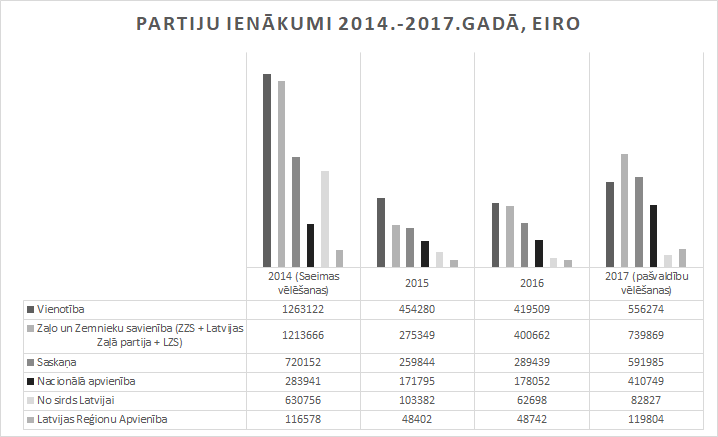 Lai nodrošinātu maksimālu objektivitāti, kā arī pietuvinātību šobrīd Latvijas politikā esošo partiju reālajai situācijai, par dziļāka salīdzinājuma pamatu tika ņemti 2017.  un 2016. gads. 2016. gads ir piemērots atskaites punkts tam, lai saprastu, kādi ir politisko partiju ienākumi starpvēlēšanu periodā, kad politiskajām partijām nav vajadzības pēc vēlēšanu kampaņas finansējuma. 2017. gads ir zīmīgs ar to, ka tajā notika pašvaldību vēlēšanas, politisko partiju vajadzība pēc finansējuma bija salīdzinoši augsta, līdz ar to šis gads sniedz adekvātu priekšstatu par to, vai valsts finansējums būtiski mazina politisko partiju vajadzību pēc privātiem ziedojumiem. 1. grafiks liecina, ka lielajām partijām Saeimas vēlēšanu kampaņas budžets ir ievērojami lielāks nekā pašvaldību vēlēšanu kampaņas budžets – līdz ar to augsta vajadzība pēc finansējuma pašvaldību vēlēšanu gadā norāda uz vēl lielāku atkarību no materiālā nodrošinājuma Saeimas vēlēšanu gados. (KNAB gan piebilst, ka 2014. gadā notika divu veidu vēlēšanas: Saeimas un Eiropas Parlamenta vēlēšanas, tāpēc, ja par atskaites punktu tiek ņemti vērā 2014. gada vēlēšanu dati, tad šajā gadā politiskajām partijām finanšu resursi ir bijuši nepieciešami un attiecīgi ienākumi ir tikuši novirzīti dalībai abās vēlēšanās, kas arī ir vērā ņemams apstāklis).Šajā atzinumā nav analizēti pilnīgi visi politisko partiju ienākumi (ziedojumi, biedru nauda utt.), taču partiju gada pārskati ir publiski pieejami KNAB mājaslapā.	1. tabula. Valsts finansējuma īpatsvars politisko partiju ienākumos1. tabulas dati liecina, ka pašvaldību vēlēšanu gadā politiskajām partijām valsts finansējums veidoja caurmērā vienu ceturto daļu (mediānā vērtība: 25,5 %) no to kopējiem ienākumiem, kamēr starpvēlēšanu gadā valsts finansējums veidoja caurmērā pusi no politisko partiju ienākumiem (mediānā vērtība: 55,5 %).Šie aprēķini ļauj secināt, ka pašvaldību vēlēšanu gados un – vēl jo vairāk – Saeimas vēlēšanu gados politiskajām partijām ir augsta vajadzība piesaistīt privātus ziedojumus, to kampaņas budžeti ir caurmērā par trim ceturtdaļām atkarīgi, prezumējam, no privātpersonu dāsnuma. Var izteikt pieņēmumu, ka 2012. gadā, ieviešot valsts finansējumu politiskajām partijām, politisko partiju atkarība no privātā finansējuma ir mazināta tikai nedaudz.Starpvēlēšanu gados valsts finansējums ir būtisks atspaids politisko partiju “kasēs”, taču nepieciešams veikt papildus analīzi tam, lai pārliecinātos, ka starpvēlēšanu gados Latvijas politisko partiju saņemtais finansējuma kopapjoms ir pietiekams to funkciju veikšanai, kuras demokrātiskā sabiedrībā būtu sagaidāmas no politiskajām partijām (skat. zemāk). 1. grafika dati liecina, ka dažām Saeimā pārstāvētajām partijām starpvēlēšanu gados ienākumu apjoms bija zemāks par 100 000 euro.2.2.2. Latvijas politiskajām partijām piešķirtais finansējums starptautiskā salīdzinājumāPēc 12. Saeimas vēlēšanām, no 2015. gada politiskajām partijām gadā no valsts budžeta tika paredzēts izmaksāt 612 398 euro (piebilde aprēķinam - summa var atšķirties, ja kādai politiskai partijai par finansēšanas noteikumu pārkāpumu tiek liegts saņemt valsts finansējumu).	2015. gadā Amsterdamas Universitāte pēc Eiropas Parlamenta pasūtījuma veica apkopojumu par valsts finansējuma apjomiem politiskajām partijām Eiropas Savienības dalībvalstīs. Pētnieki ieguva informāciju par zemāk atspoguļotajām Eiropas Savienības dalībvalstīm:	2. tabula. Valsts finansējums politiskajām partijām Eiropas Savienības dalībvalstīsKā redzams 2. tabulā visās Amsterdamas Universitātes aptvertajās valstīs valsts finansējums politiskajām partijām ir vairākas reizes lielāks nekā Latvijā. Salīdzinot Latvijas politiskajām partijām piešķirto valsts finansējumu ar Latvijas tuvāko kaimiņvalstu – Lietuvas un Igaunijas – partijām piešķirto valsts finansējumu, jāsecina, ka Latvijā tā apjoms ir aptuveni deviņas reizes zemāks.Minētajā tabulā gan salīdzināts tikai piešķirtā valsts finansējuma apjoms naudas izteiksmē, sīkāk neanalizējot valsts iekārtu, vēlēšanu sistēmu, vēlētāju skaitu un partiju finansēšanas modeļus (piemēram, tāds parametrs kā “vēlētāju skaits” vai "politisko partiju, kurām piešķirams valsts finansējums, skaits" var būt izšķirošs faktors).2.2.3. Latvijas politisko partiju spēja veikt demokrātiskā valstī sagaidāmās politisko partiju funkcijasLai pārliecinātos par to, vai Latvijas politiskās partijas šobrīd spēj veikt tās funkcijas, kuras demokrātiskās sabiedrībās no politiskajām partijām būtu sagaidāmas, proti, veidot jaunus politiskus piedāvājumus visdažādākajās rīcībpolitikas jomās, izglītot un mobilizēt sabiedrību, piesaistīt jaunus biedrus un iesaistīt esošos biedrus politisko partiju darbā, kā arī sagatavot savus biedrus darbam politiskos amatos, šī atzinuma sagatavošanas procesā tika veikta to politisko partiju, kuras pēc 12. Saeimas vēlēšanām ir saņēmušas valsts finansējumu, anketēšana.Lūgumam aizpildīt anketu atsaucās četras politiskās partijas no sešām, pārstāvot gan pozīcijas, gan opozīcijas, un gan lielas, gan mazas politiskās partijas. Visām šīm politiskajām partijām ir vismaz 500 biedri.Aptaujā visi (četri) respondenti - politiskās partijas - izteica vēlmi palielināt ierindas biedru skaitu un teritoriālo nodaļu skaitu, un var izteikt prezumpciju, ka šī mērķa sasniegšanai politiskajām partijām būtu nepieciešams lielāks finansējums. (Secinājums izdarīts, balstoties uz jautājumu, cik šobrīd partijas tērē darbam ar biedriem, un cik vēlētos tērēt šim mērķim, proti, ka darbam ar biedriem partijas vēlētos atvēlēt ievērojami lielākus līdzekļus). Līdzīgas tendences uzrādījās arī citās aptaujas pozīcijās, konkrēti, politiskās partijas vēlētos atļauties lielākus izdevumus nekā šobrīd var atvēlēt arī, piemēram, pētniecībai, programmas pilnveidei, darbinieku algošanai, komunikācijai ar vēlētājiem.Nereti rodas iespaids, ka politisko organizāciju darbība starp vēlēšanu periodā faktiski tiek pārtraukta, un aktivizējas tikai uz vēlēšanām un priekšvēlēšanu aģitācijas brīdi. Nepietiekamais finansējuma apmērs var likt politiskajai organizācijai pieejamos līdzekļus akumulēt tieši priekšvēlēšanu aģitācijai, taču kvalitatīvu un pastāvīgu politiskās organizācijas darbu arī starp vēlēšanu periodā, piemēram, ar biedriem, sabiedrību, iespējams, atstājot novārtā.Balstoties uz šo četru politisko partiju sniegtajām atbildēm, tika izveidots politiskajai partijai nepieciešamo resursu modelējums, lai tā spētu minimālā apjomā veikt demokrātiskā sabiedrībā sagaidāmās funkcijas.Aptuvens modelējums liecina, ka 2018. gadā politiskai partijai, kurai ir vismaz 500 biedri (lai gan nenoliedzami politiskai partijai var būt dažāds teritoriālās darbības pārklājums, dažādas nozaru prioritātes utt.), gadā varētu būtu nepieciešami aptuveni 190 000 euro tam, lai nodrošinātu savu pamatdarbību gadā, kad nav vēlēšanu.Līdzekļus varētu iedalīt šādās nosacītās kategorijās (norādītās summas atbilst no politiskajām partijām saņemto atbilžu mediānai):1) biroja uzturēšanas izdevumi (īre, komunālie maksājumi, kancelejas preces) – aptuveni 40 000 euro;2) trīs pilna laika darbinieki – aptuveni 45 000 euro;3) darbs ar biedriem (izglītošana, kopīgi pasākumi, semināri) – aptuveni 40 000 euro;4) pētniecība un programmas pilnveide – aptuveni 15 000 euro;5) komunikācija ar vēlētājiem tajos gados, kad nav vēlēšanu – aptuveni 50 000 euro.	KNAB gan pauž viedokli, ka, ja iepriekš minētās nosacītās kategorijas nav konkretizētas ar atšifrētām izdevumu pozīcijām (piemēram, pamatotām tāmēm), ir grūti gūt patiesu priekšstatu par pozīciju, t.i., nosacīto kategoriju saturu, piemēram, par izglītošanas pasākumu biežumu, sasniedzamās auditorijas lielumu, izvēlētās komunikācijas ar vēlētājiem veidiem u.c. parametriem, kas ļautu izprast vajadzību pēc minētajām summām. Tādējādi KNAB ieskatā četru politisko partiju sniegtās atbildes būtu vērtējamas piesardzīgi un aprēķinātais resursu grozs – 190 000 euro apmērs – varētu tikt apšaubīts.2016. gada politisko partiju gada deklarācijas (skat. 1. grafiku) liecina, ka tikai trim Latvijas politiskajām partijām starpvēlēšanu gadā ir bijuši pietiekami resursi (190 000 euro), lai minimālā apjomā veiktu partijas funkcijas (Zaļo un zemnieku savienībai, partijai "Vienotība" un partijai "Saskaņa"). Pārējām politiskajām partijām pieejamie finanšu resursi ir bijuši būtiski mazāki, piemēram, No sirds Latvijai ienākumi bija 62 698 euro, Latvijas Reģionu apvienībai – 48 742 euro. 1. grafiks liecina, ka teju identiska situācija bija arī 2015. gadā.Šie aprēķini liecina, ka Latvijas politiskajām partijām ir problemātiski veikt demokrātiskā sabiedrībā no tām sagaidāmās funkcijas, kā arī finansējuma trūkums liedz tām "profesionalizēties". Latvijas politisko partiju finansēšana no valsts budžeta: pilnveides iespējasDarba grupa, kurā piedalījās pārstāvji no Tieslietu ministrijas, KNAB, PROVIDUS un Finanšu ministrijas, apsprieda dažādus risinājumus valsts finansējuma apjoma pārskatīšanai Latvijas politiskajām partijām, atsevišķi apskatot: vēlamo valsts finansējuma īpatsvaru politiskās partijas kopējos ienākumos, politisko partiju loku, kurām ir tiesības saņemt valsts finansējumu, kā arī valsts finansējuma sadales principus.	Valsts finansējuma īpatsvarsČetru politisko partiju anketēšana (četri respondenti, kas sniedza atbildes) liecina, ka politiskās partijas caurmērā uzskata, ka optimālajam valsts finansējuma apjomam jāveido 70-80 % no to ienākumiem. Darba grupa pievienojas šim vērtējumam: aptuveni 20 % no politisko partiju ienākumiem ir iespējams iegūt no biedru naudām, kā arī maziem ziedojumiem. Vienlaikus būtu jāizvairās no iespējas, ka papildus nepieciešamo finansējumu politiskās partijas iegūtu no dažiem lieliem ziedojumiem, saglabājot savu atkarību no šiem ziedotājiem. Tāpēc gadījumā, ja Saeima izšķiras par būtisku valsts finansējuma palielinājumu, tam būtu vēlams pievienot šobrīd atļautā ziedojumu limita, kas ir 30 % no fiziskās personas iepriekšējā kalendārajā gadā gūtajiem ienākumiem, samazināšanu.Jāatgādina, ka 12. Saeimā pārstāvētajām partijām valsts finansējuma īpatsvars to kopējos ienākumos bija tikai aptuveni 20 % (skat. augstāk analīzi par valsts finansējuma īpatsvaru partiju ienākumos).KNAB papildus uzsver, ka, lai sasniegtu mērķi samazināt politisko partiju finansiālu atkarību no privātpersonu ziedojumiem, kas palielina risku nokļūt atkarībā no šo personu izvirzītajām prasībām, būtu ne vien jāsamazina ziedojumu limits, kuru var ziedot fiziska persona no saviem iepriekšējā gada ienākumiem, bet arī jānosaka kopējais (maksimālais) ziedojumu apjoms, ko partija drīkst pieņemt ziedojumos (dāvinājumos). Jo pretējā gadījumā partiju ienākumu īpatsvara palielināšana no valsts budžeta pati par sevi negarantēs neatkarību no privātpersonu ziedojumiem un attiecīgi – ziedotāja.	Finansējuma piešķiršanas slieksnisDarba grupa apsprieda arī iespēju pārskatīt šobrīd likumā noteikto valsts finansējuma piešķiršanas slieksni – proti, valsts finansējumu var piešķirt tikai tām politiskajām partijām, kuras Saeimas vēlēšanās ieguvušas vairāk nekā divu procentu vēlētāju atbalstu. Izvērtējot iepriekšējo vēlēšanu pieredzi, darba grupa nesaskatīja vajadzību šo slieksni samazināt, jo tas ir Latvijas apstākļiem samērīgs un atbilstošs citu ar Latviju salīdzināmu valstu praksei. Arī jaunām vai mazām partijām ir garantēta bezmaksas priekšvēlēšanu aģitācija, kā arī iespēja piedalīties vismaz dažos priekšvēlēšanu diskusiju raidījumos. Bez tam, būtu svarīgi mazināt risku tam, ka kāda politiskā partija piesakās dalībai vēlēšanās bez motivācijas iekļūt Saeimā, bet vienīgi tam, lai kvalificētos valsts finansējumam. Šāds risks būtu ievērojami lielāks tad, ja politiskajai partijai būtu Saeimas vēlēšanās jāsavāc tikai 1 % no vēlētāju atbalsta.	Valsts finansējuma piešķiršanas pamatā esošie apsvērumiDarba grupa bija vienisprātis, ka joprojām aktuāli ir tie paši valsts finansējuma piešķiršanas mērķi kā laikā, kad šis politisko partiju finansēšanas veids tika ar likumu ieviests, proti, nepieciešamība samazināt politisko partiju atkarību no privātajiem ziedotājiem, kā arī padarīt politiskās partijas administratīvi spējīgākas, profesionālākas, ļaut tām veikt tās funkcijas, kuras demokrātiskā sabiedrībā no tām ir sagaidāmas.Pašreiz spēkā esošais valsts finansējuma modelis pilnvērtīgi nepilda šīs abas funkcijas, tādēļ tas ir jāpilnveido. Nepieciešamība mazināt politisko partiju atkarību no finansētājiem īpaši sabiedriski nozīmīga ir tām politiskajām partijām, kuras iekļūst parlamentā, kamēr vajadzība pēc profesionāla politisko partiju darba vienlīdz skar visas politiskās partijas, kuras pārsniedz 2 % barjeru. Līdz ar to optimālajam valsts finansējuma modelim būtu jāpiešķir visām politiskajām partijām, kuras pārvarējušas 2 % barjeru, pietiekamus līdzekļus politisko partiju funkciju pildīšanai, kā arī vienlaikus valsts finansējumam ir jāveido lielākā daļa (vēlams, 70-80 %) no to politisko partiju ienākumiem (tai skaitā, vēlēšanu gados), kuras ir iekļuvušas Saeimā.	Atsevišķs finansējums sabiedriski svarīgam politisko partiju darbamDarba grupā tika diskutēts par iespējām piešķirt papildus finansējumu tām politiskajām partijām, kuras veido sazarotu reģionālo nodaļu tīklu, rekrutē jaunus biedrus, kā arī veido jauniešu nodaļas. Darba grupa vislielāko nepieciešamību saskatīja pēc Latvijas politisko partiju motivēšanas piesaistīt jaunus biedrus. Arī šobrīd spēkā esošās Korupcijas novēršanas un apkarošanas pamatnostādnes 2015.-2010. gadam uzsver šo kritēriju: "Būtu nepieciešams izvērtēt iespējas veidot tāda mērķtiecīga valsts finansējuma modeļa attīstību, kas ne vien lineāri būtu saistīts ar vēlēšanās iegūto balsu skaitu, bet arī, piemēram, biedru skaitu organizācijā vai citiem parametriem."2017. gadā Latvijas sabiedriskā medija apkopotie dati rāda, ka nevienā Latvijas politiskajā partijā biedru skaits nepārsniedza 4 000 biedrus, kamēr Lietuvā ir četras partijas un Igaunijā ir divas partijas, kurās biedru skaits pārsniedz pat 10 000 biedru. Lai kāpinātu Latvijas politisko partiju interesi palielināt biedru skaitu, no valsts budžeta politiskajām partijām varētu piešķirt papildus finansējumu pēc formulas 1 biedrs – 10 euro. Šādā gadījumā politiskā partija, kura piesaistītu 10 000 biedrus, gadā varētu rēķināties ar papildus 100 000 euro no valsts budžeta – šāda summa būtu būtisks papildinājums tās budžetā.Jāņem gan vērā, ka tāds kritērijs kā politiskās partijas biedru skaits var būt sarežģīti pārbaudāms (pastāv risks par biedriem "formāli uz papīra" un attiecīgi valsts finansējums var tikt piešķirts nepamatoti). Izvēloties šādu modeli, iespējams, būtu jāstiprina biedru reģistra vešanas prasības (piemēram, veidojot to elektroniskā formā, lai to būtu vieglāk pārbaudīt utt.).Politisko partiju likuma 27. panta 4.1 daļa noteic "partijas, izņemot partiju apvienības, katru gadu līdz 1.martam iesniedz partiju reģistra iestādei partijas biedru reģistru", taču Uzņēmumu reģistrs šo datu (biedru reģistra) atbilstību nepārbauda, tikai pieņem glabāšanā dokumentu, kam jāatbilst juridiskā spēka prasībām.Turklāt, izvēloties šādu modeli, šī valsts finansējuma sadaļa jāpārrēķina katru gadu, atkarībā no politiskās partijas deklarētā biedru skaita konkrētā gadā, tātad tas prasīs ikgadēju KNAB iesaisti.	Kam drīkst tērēt valsts finansējumu?Darba grupā nebija vienprātības par to, kā optimālajā modelī būtu jāregulē valsts budžeta finansējuma izlietošanas nosacījumi. PROVIDUS pārstāve atsaucās uz Valsts prezidenta Andra Bērziņa izveidotās ekspertu grupas pārvaldības pilnveidošanai ieteikumu "apsvērt, vai nebūtu iespējams atteikties no ierobežojošā regulējuma, kas nosaka to izdevumu kategorijas, kurus drīkst segt no šā finansējuma (par vienīgo izņēmumu būtu uzskatāmi tēriņi izteikti privātiem un ar politiskās partijas darbību nesaistītiem mērķiem)." Taču KNAB uzskata, ka pašlaik likumā noteiktās valsts finansējuma izlietošanas kategorijas ir pamatotas un ir jāsaglabā, jo valsts budžeta līdzekļi tiek piešķirti politiskajām partijām sabiedrības vajadzību un interešu īstenošanai un tāpēc ir svarīgi saglabāt mehānismus, ar kuriem iespējams sekot līdzi, kā valsts budžeta finansējums tiek tērēts un vai ar tā piešķiršanu tiek sasniegti paredzētie mērķi. Tā kā jebkura cita iestāde vai organizācija, kas saņem valsts budžeta finansējumu, stingri atskaitās par tā izlietojumu un drīkst izmantot līdzekļus konkrētam mērķim, tad tas pats princips jāpiemēro attiecībā uz politiskajām organizācijām. Vēl vairāk, KNAB saskata riskus, ka bez stingra izlietojuma regulējuma valsts piešķirtais finansējums varētu tikt nelietderīgi izlietots neatbilstošiem mērķiem, proti, sadārdzinātu vai pat ekskluzīvu preču un pakalpojumu iegādei. Sabiedrībai jāgūst pārliecība, ka piešķirtais valsts budžeta finansējums tiek izlietots saprātīgi.Skaidrības labad norādāms, ka šobrīd saskaņā ar normatīvajiem aktiem politiskai partijai, saņemot valsts finansējumu, ir tiesības izlietot saņemto valsts finansējumu tām izdevumu pozīcijām, kas uzskaitītas normatīvajos aktos (skat. šī atzinuma 2.1. sadaļas "Normatīvais regulējums" minēto), taču tieši kam un cik tērēt, tas ir partijas rīcības brīvības jautājums (tātad politiskā partija var izlietot budžeta finansējumu gan telpu nomai, gan darbinieku algošanai, bet kādā apmērā un proporcijās, tas ir politiskās partijas vadības rīcības brīvības apsvērums).Tai pašā laikā Augstākā tiesa 2017. gada 3. novembra spriedumā lietā Nr. A420278114, SKA-287 7. punktā norādīja, ka valsts finansējums paredzēts tikai partiju pašiem nepieciešamākajiem izdevumiem. Tomēr likumā minētais izdevumu uzskaitījums nav izsmeļošs, bet tam ir skaidrojoša nozīme, ņemot vērā normas mērķi ļaut partijām izmantot valsts piešķirto finansējumu savas saimniecības nodrošināšanai.Attiecīgi, lai gan šajā atzinumā (6. lapā) ir veikts aptuvens aprēķins par politiskās partijas t.s. "starta komplektu", kas ietver izdevumu pozīcijas, lai politiskā partija spētu segt savus minimāli nepieciešamos tēriņus, taču arī turpmāk nav plānots kontrolēt, vai partija minēto summu ir iztērējusi tieši šādā apmērā konkrētam mērķim (attiecīgi, šajā atzinumā ir ieskicēts, ka partija saņemtu budžeta finansējumu par telpu īri un darbinieku atalgojumu, taču politiskās partijas rīcības brīvība ir noteikt sev reāli nepieciešamos izdevumus, piemēram, lielāku summu atvēlēt darbinieku atalgojumam, bet mazāku – telpu īrei, ja vien netiek pārkāptas vispār normatīvajos aktos pieļautās izdevumu pozīcijas). Šai tēzei gan nepievienojas KNAB, proti, ka nebūtu kontrolējams, vai partija saņemto valsts finansējumu ir izlietojusi tiem mērķiem, kuriem finansējums ir atvēlēts (biroja uzturēšanas izdevumiem, trīs pilna laika darbiniekiem, darbam ar biedriem, pētniecībai un programmas pilnveidei un komunikācijai ar vēlētājiem tajos gados, kad nav vēlēšanu). KNAB šādā gadījumā kā risinājumu piedāvā noteikt procentuālu slieksni, ko partija var izlietot katrai no pozīcijām, jo citādi, atstājot partiju ieskatam, kurai no pozīcijām tērēt saņemtos valsts budžeta līdzekļus, pastāv risks, ka kādai no izdevumu pozīcijām nauda netiks tērēta, bet uzkrāta politiskās partijas kontā. Attiecīgi netiks  īstenoti demokrātiskā sabiedrībā no politiskās partijas sagaidāmie pasākumi un aktivitātes, piemēram, komunikāciju ar vēlētājiem starpvēlēšanu periodā. Valsts budžeta finansējuma piešķiršanas mērķim arī jābūt sasniegtam ar racionāli izmantotu finansējumu. Bez uzraudzības, kā līdzekļi tiek izlietoti un vai tiek sasniegti mērķi, var pieļaut nelietderīgu politisko partiju valsts budžeta finansējumu izlietojumu.KNAB pauda pozīciju, ka, ja tiks palielināts valsts budžeta finansējuma apjoms vai arī noteikti specifiski budžeta izmantošanas kritēriji (piemēram, reģionālajām nodaļām, atkarībā no biedru skaita), tad arī KNAB, kā šī piešķirtā valsts budžeta izmantošanas kontrolējošajai institūcijai, arī pieaugs darba apjoms.Šajā atzinumā piedāvātais politisko partiju finansēšanas modelis šķietami prasīs papildus cilvēkresursus KNAB, pēc aptuvenām aplēsēm – divas jaunas amata vietas.KNAB pauda pozīciju, ka straujš valsts finansējuma palielinājums varētu novest pie partiju un to vēlētāju saiknes mazināšanās, tāpēc finansējums palielināms pakāpeniski (Tieslietu ministrijas ieskatā, šis apstāklis, kā arī tas, no kura gada maināms politisko partiju finansēšanas modelis, ir lemjams likumdošanas procesā).	Turpmākās pilnveides iespējasDarba grupa apsprieda arī citas valsts finansējuma partijām pārskatīšanas iespējas, piemēram, nodokļu atlaides par ziedojumiem politiskajām partijām, valsts līdzmaksājumus par maziem ziedojumiem, papildus finansējumu par labiem rezultātiem pašvaldību vēlēšanās vai Eiropas Parlamenta vēlēšanās, reģionālo nodaļu skaits, lai sekmētu, ka politiskā organizācija būtu ieinteresēta veidot aktīvu biedru "kopu" un darbotos visas valsts teritorijā.Izvērtējot šos parametrus, darba grupa nonāca pie secinājuma, ka šīs iespējas būtu vērts nopietni izvērtēt nākamajās Latvijas partiju finansēšanas sistēmas pārskatīšanas kārtās, kad kopējais politiskajām partijām pieejamais finansējuma apjoms ļaus tām veikt demokrātiskā sabiedrībā sagaidāmās funkcijas, kā arī politiskajām partijām vairs nebūs akūtas nepieciešamības piesaistīt privāto finansējumu. Pašreizējā Latvijas politisko partiju finansēšanas sistēmas attīstības stadijā prioritāti ir nodrošināt politiskās partijas ar tām minimāli nepieciešamo administratīvo kapacitāti, būtiski samazināt to atkarību no privātā finansējuma, kā arī motivēt politiskās partijas palielināt savu biedru skaitu.Nosakot specifiskus valsts budžeta aprēķināšanas un piešķiršanas kritērijus, līdztekus ir jādomā par to, kā tos kontrolēt, lai valsts budžeta piešķiršanas procesu pārvaldību pārmēru nesarežģītu - nedz pašai politiskajai organizācijai, nedz KNAB, nedz tiesai iestādes pieņemto lēmumu pārbaudes stadijā. Tāpēc ir jānosaka objektīvi un pārskatāmi kritēriji, atkarībā no politiskās partijas darbības, taču nepalielinot birokrātiskās procedūras (neprasot jaunu datu uzskaiti utt.)).Iespējama alternatīva, kā palielināt politisko partiju ienākumus, ir minamas arī nodokļu atlaides politisko partiju ziedotājiem, taču jāņem vērā, ka šāds līdzeklis var nesasniegt mērķi, kā arī jau šobrīd ir regulējums, ka partiju ziedotājiem pienākas nodokļu atlaides (skat. likuma "Par iedzīvotāju ienākuma nodokli" 10. panta "Attaisnotie izdevumi" pirmās daļas 8. punktu "Pirms ienākuma aplikšanas ar nodokli no gada apliekamo ienākumu apjoma tiek atskaitīti šādi maksātāja izdevumi - summas, kas atbilstoši Politisko organizāciju (partiju) finansēšanas likumam ziedojuma vai dāvinājuma veidā nodotas Latvijas Republikā reģistrētai politiskajai partijai vai politisko partiju apvienībai").Jānorāda, ka pasaulē pastāv dažādi politisko partiju finansēšanas modeļi. Piemēram, KNAB ieskatā veiksmīgs modelis ir Polijā, proti:Polijas Politisko partiju likuma 29. pants noteic, ka politisko partiju valsts atbalsta apjomu proporcionāli samazina atbilstoši vēlēšanās saņemto balsu skaitam (palielinoties vēlēšanās saņemto balsu skaitam, nedaudz samazinās valsts finansējuma apmērs par katru saņemto balsi). KNAB norāda uz priekšrocību šādam finansēšanas modelim – tas neļauj dominējošajām partijām iegūt nesamērīgas priekšrocības, salīdzinot ar tām partijām, kuras iegūst ievērojami mazāku vēlētāju atbalstu, kā tas būtu gadījumā, ja katra vēlētāja balss būtu novērtēta ar vienādu finansējuma apmēru. Valsts finansējuma apmērs Polijā tiek aprēķināts atbilstoši šādai formulai:S = W1 x M1 + W2 x M2 + W3 x M3 + W4 x M4 + W5 x M5
Kur S – valsts atbalsta apjoms attiecīgajai partijai;
W1-5 – saņemto balsu skaits attiecīgajā kategorijā;
M1-5 – finanšu līdzekļu apmērs attiecīgajā kategorijā.Šis modelis balstās uz principu, ka, palielinoties saņemto vēlētāju balsu skaitam, piešķirtais valsts finansējums nedaudz samazinās. Piemēram, ja politiskā partija vēlēšanās iegūtu 23 %, tad par katru vēlēšanu zīmi līdz 5 % tā saņemtu 2,37 euro, no 5 līdz 10% - 1,89 euro, no 10 līdz 20 % - 1,66 euro, bet no 20 līdz 23 % - 0,95 euro.Polijā valsts finansējums sastāda vairāk nekā 80 % no politisko partiju ienākumiem. Finansēšanu uzrauga Valsts vēlēšanu komisija.KNAB ir sagatavojis uz Polijas modeļa principiem balstītu un Latvijas faktiskajai situācijai pielāgotu modeli (skat. atzinuma pielikuma 3. un 4. tabulu).Šis modelis paredz, ka, ja partija Saeimas vēlēšanās ir saņēmusi virs 2 % balsu, bet zem 5 %, tad tā katru gadu saņems 3 euro par katru derīgu zīmi; ja virs 5 %, bet zem 10 %, - 2 euro; bet virs 10 % - l euro. KNAB kā šī politisko partiju finansēšanas modeļa priekšrocību (salīdzinot ar piedāvājumu novērtēt katra vēlētāja balsi ar vienādu finansējuma apmēru, piemēram, 2 euro) min, ka tas neļaus dominējošām politiskajām partijām iegūt nesamērīgas priekšrocības un vienlaikus atbalstīs politiskās partijas, kuras ieguvušas mazāk balsu, lai tām būtu nedaudz lielāki ienākumi no valsts pamatbudžeta par katru vēlētāja balsi, nekā tām politiskām partijām, kuras pārvarējušas, piemēram, 20 % barjeru.Salīdzinot KNAB un darba grupas piedāvāto modeli, un, ja par pamatu ņem 2018. gada Saeimas vēlēšanu rezultātus (skat. atzinuma pielikuma 3. tabulu), ir redzams, ka priekšrocības jeb lielākus finanšu līdzekļus no valsts budžeta katru gadu saņemtu visas politiskās partijas, kuras pārvarējušas 2 % barjeru, izņemot sociāldemokrātisko partiju "Saskaņa". Proti, politiskā partija "KPV LV" par 5 586,00 euro vairāk, Jaunā konservatīvā partija – par 11 156,00 euro vairāk, Attīstībai/PAR! – par 24 165,00 euro vairāk, nacionālā apvienība "Visu Latvijai!"-"Tēvzemei un Brīvībai/LNNK" – par 32 887,00 euro vairāk, Zaļo un Zemnieku savienība – par 41 950,00 euro vairāk, Jaunā VIENOTĪBA – par 41 950,00 euro vairāk, Latvijas Reģionu Apvienība – par 35 018,00 euro vairāk, "Latvijas Krievu savienība" – par 27 014,00 euro vairāk, bet "PROGRESĪVIE" – par 22 078,00 euro vairāk.Salīdzinot KNAB piedāvāto politisko partiju finansēšanas modeli ar, piemēram, Igaunijas Republikā pastāvošo regulējumu, ir secināms, ka KNAB piedāvātais modelis saņemtā valsts finansējuma apjoma ziņā būs līdzvērtīgs Igaunijas Republikas politiskajām partijām izmaksājamajām summām un pat izdevīgāks, jo, piemēram, Latvijas Reģionu Apvienība Latvijā saņemtu ap 105 000 euro (Igaunijā 100 000 euro), "Latvijas Krievu savienība" - ap 81 000 euro (Igaunijā - 60 000 euro), "PROGRESĪVIE" - ap 66 000 euro (Igaunijā - 30 000 euro) (skat. atzinuma pielikuma 3. tabulu ).KNAB analīze liecina, ka, ieviešot KNAB piedāvāto modeli, saņemtais valsts finansējuma apjoms būs līdzvērtīgs Igaunijas Republikas politiskajām partijām, kuras ieguvušas parlamenta vēlēšanās no 2 līdz 5 % balsu, izmaksājamajām summām un pat vairāk. KNAB vērš uzmanību, ka tā piedāvātais modelis (tajā neieskaitot finanšu līdzekļus par katru biedru), ņemot vērā 2018. gada Saeimas vēlēšanu rezultātus, izmaksātu valsts budžetam aptuveni 1,84 milj. euro gadā, bet, ņemot vērā 2014. gada Saeimas vēlēšanu rezultātus, – aptuveni 1,62 milj. euro gadā.III Ieteikumi papildinājumiem šobrīd spēkā esošajā partiju finansēšanas modelīIesakām piešķirt visām politiskajām partijām, kuras Saeimas vēlēšanās iegūst vismaz 2 % balsu, tādu valsts finansējumu, kas ļautu tām veikt minimālā apjomā tās funkcijas, kuras demokrātiskā sabiedrībā ir sagaidāmas no politiskām partijām, proti, veidot jaunus politiskus piedāvājumus visdažādākajās rīcībpolitikas jomās, izglītot un mobilizēt sabiedrību, piesaistīt jaunus biedrus un iesaistīt esošos biedrus politisko partiju darbā, kā arī sagatavot  savus biedrus darbam politiskos amatos.Provizoriskie aprēķini (skat. augstāk) liecina, ka nepieciešamais finansējums politiskās partijas pamatfunkciju veikšanai ir 190 000 euro. Salīdzinājumam – Čehijā katra politiskā partija, kura pārvar noteiktu slieksni, saņem sākotnējo finansējumu 218 019 euro apmērā, Zviedrijā – 532 800 euro apmērā. Turklāt šajās valstīs nav prasības politiskām partijām pulcināt vismaz 500 biedru, lai tās varētu piedalīties vēlēšanās.Iesakām palielināt Latvijas politisko partiju motivāciju būtiski palielināt savu biedru skaitu, piesaistot valsts finansējuma apmēru politiskās partijas biedru skaitam. Samērīgs finansējuma apmērs būtu 10 euro par katru politiskās partijas biedru, šādā veidā orientējot politiskās partijas piesaistīt vismaz 10 000 biedrus.Iesakām politiskajām partijām būtiski palielināt finansējuma apmēru par katru saņemto vēlētāja balsi tā, lai kopējais valsts finansējums veidotu lielāko daļu no politiskās partijas ienākumiem arī vēlēšanu gados, tādējādi mazinot politisko partiju atkarību no finansētājiem. Šim nolūkam Tieslietu ministrijas un PROVIDUS ieskatā piemērots finansējuma apmērs būtu tāds, kas nav mazāks par 2 euro par balsi. Zemāks finansējuma apmērs nav derīgs tādēļ, ka tādā gadījumā dažām politiskām partijām valsts finansējums vēlēšanu gados (skat. 1. grafiku) vai pat vidēji četru gadu posmā (skat. 2. grafiku) veidos mazāk nekā pusi no to kopējiem ienākumiem, tādējādi saglabājot atkarību no privātā finansējuma.2. grafiks. Partiju vidējie ienākumi gadā (2014.-2017. gads), euro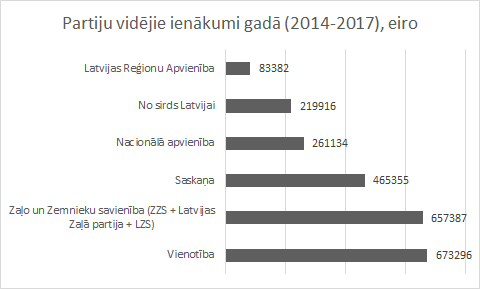 Palielinot valsts budžeta finansējumu politiskajām partijām, kompleksi jāizvērtē arī sistēmiski saistītais regulējums:jāierobežo ziedojumu un biedru naudu politiskajām partijām apmērs, jo pretējā gadījumā, tikai palielinot valsts budžeta finansējumu, netiks sasniegts politisko partiju finansēšanas mehānisma grozīšanas mērķis, proti, mazināt atkarību no ziedotāju ietekmes. Pēc būtības politiskā partija, izvēloties kā prioritāti saņemt valsts budžeta finansējumu, apņemas samazināt pēc apmēra lielo ziedojumu un biedru naudu saņemšanu. Vienlaikus, iespējams, lai nodrošinātu godīgu konkurenci, jāļauj tām partijām, kuras nesaņem valsts finansējumu (jaunās partijas vai partijas, kuras nav pārvarējušas 2 % slieksni Saeimas vēlēšanās) saņemt lielāka apmēra privātus ziedojumus.darba grupas ierosināto modeli KNAB atbalsta ar papildu nosacījumu, ka tiktu kontrolēts, vai politiskā partija saņemto valsts finansējumu ir izlietojusi tiem mērķiem, kuriem finansējums ir atvēlēts (t.i., biroja uzturēšanas izdevumiem, darbinieku algošanai, darbam ar biedriem, pētniecībai un programmas pilnveidei, komunikācijai ar vēlētājiem tajos gados, kad nav vēlēšanu). KNAB kā risinājumu piedāvā noteikt procentuālu slieksni, ko politiskā partija var izlietot katrai no pozīcijām, jo citādi, atstājot partiju ieskatam, kurai no pozīcijām tērēt saņemtos valsts budžeta līdzekļus, pastāv risks, ka finansējums netiks izlietots paredzētajiem mērķiem un attiecīgi netiks īstenoti demokrātiskā sabiedrībā no politiskās partijas sagaidāmie pasākumi un aktivitātes, piemēram, komunikācija ar vēlētājiem starpvēlēšanu periodā. KNAB ieskatā, jāpārvērtē atbildības mehānisms par neatbilstībām finansējuma izlietojumā, izvērtējot iespēju atbildīgajām personām noteikt administratīvo atbildību. Šobrīd politiskās partijas valsts piešķirto finansējumu var izlietot ne tikai gada ietvaros, bet arī uzkrāt un izlietot nākamajā un / vai vēlēšanu gadā, kas ir uzskatāms par labvēlīgāku tiesisko regulējumu nekā valsts iestādēm.5) 5. tabulā (skat. zemāk) apskatāmais un darba grupas piedāvātais politisko partiju finansēšanas modelis joprojām Latvijas politiskajām partijām atvēl aptuveni uz pusi mazāk līdzekļu, nekā no valsts budžeta ir pieejams Lietuvas un Igaunijas politiskajām partijām. Rēķinot atbilstoši 2014. gada Saeimas vēlēšanu rezultātiem, šī jaunā modeļa izmaksas būtu aptuveni 3 – 3,5 miljoni euro gadā. (KNAB gan nepievienojas darba grupas 5. punktā minētajam atskaites punktam – salīdzinājumam ar Lietuvas un Igaunijas politiskajām partijām izmaksāto kopējo valsts budžeta apmēru kā piemēru, uz ko tiekties, jo atzinumā nav analizēts katrai Igaunijas un Lietuvas partijai izmaksātais valsts finansējuma apmērs gadā un politisko partiju skaits, kurām finansējums ir ticis izmaksāts.)Pieņemot, ka partiju pašu ienākumi (bez valsts finansējuma) paliktu 2014.-2017. gada līmenī, darba grupas piedāvātajā jaunajā modelī valsts finansējums veidotu aptuveni 61 % no partijām pieejamā finansējuma. Samazinot partijām atļauto ziedojuma limitu, būtu iespējams valsts finansējuma īpatsvaru partiju ienākumos kāpināt līdz aptuveni 70 %.Starpvēlēšanu gados jaunais modelis nodrošinātu optimālu valsts finansējuma īpatsvaru partiju budžetos: 78-81 % no partiju ienākumiem.Vēlēšanu gados modelis paredz daļu no optimālā finansējuma.Rēķinot atbilstoši politisko partiju tēriņiem uz 2017. gada pašvaldību vēlēšanām, šis modelis paredz, ka valsts finansējums veidotu vairāk nekā pusi ienākumu visām tabulā uzskaitītajām politiskajām partijām, bet vienlaikus ne optimālā (70-80 % no kopējiem ienākumiem) apmērā, proti, Vienotībai tie būtu bijuši tikai aptuveni 53 % no tās 2017. gada kopējiem ienākumiem, Saskaņai – 60 %, Nacionālajai apvienībai – 63 %. 1. grafiks liecina, ka, ja spriež pēc 2014. gada kampaņas, Saeimas vēlēšanu gadā valsts finansējuma īpatsvars lielāko partiju ienākumos joprojām būtu salīdzinoši zems - ievērojami mazāks par pusi no to kopējiem ienākumiem. Šis modelis sniegtu aptuveni 41 % no partijām Saeimas vēlēšanām vajadzīgajiem ienākumiem. (KNAB gan nepievienojas darba grupas iepriekšējā teikumā izteiktajām aplēsēm, jo 2014. gadā partijām finanšu resursi ir bijuši nepieciešami un attiecīgi ienākumi ir tikuši novirzīti dalībai gan Eiropas Parlamenta, gan Saeimas vēlēšanās, kā detalizētāk minēts iepriekš šajā atzinumā).5. tabula. Piedāvātais jaunais politisko partiju finansēšanas no valsts budžeta modelis (modelējot atbilstoši 2014. gada Saeimas vēlēšanu rezultātiem)	6) KNAB piedāvātais alternatīvais politisko partiju finansēšanas modelis:Sastāv no:uz Polijas modeļa principiem balstītu un Latvijas faktiskajai situācijai pielāgotu modeli (skat. atzinuma pielikuma 3. un 4. tabulu): politisko partiju valsts atbalsta apjomu proporcionāli samazina atbilstoši vēlēšanās saņemto balsu skaitam, proti, ja partija Saeimas vēlēšanās ir saņēmusi virs 2 % balsu, bet zem 5 %, tad tā katru gadu saņems 3 euro par katru derīgu zīmi; ja virs 5 %, bet zem 10 %, - 2 euro; bet virs 10 % - 1 euro;papildu finansējuma par biedru skaitu (10 euro par biedru);"starta komplektu" nepiedāvā.6. tabula. KNAB piedāvātais politisko partiju finansēšanas no valsts budžeta modelis (modelējot atbilstoši 2018. gada Saeimas vēlēšanu rezultātiem)KNAB ieskatā, šis modelis nepieļaus tik krasu finansējuma palielināšanu un neļaus dominējošām partijām iegūt nesamērīgas priekšrocības un vienlaikus atbalstīs partijas, kuras ieguvušas mazāk balsu, lai tām būtu nedaudz lielāki ienākumi no valsts pamatbudžeta par katru vēlētāja balsi, nekā tām partijām, kuras pārvarējušas, piemērām, 20 % barjeru.KNAB piedāvātais modelis saņemtā valsts finansējuma apjoma ziņā būs līdzvērtīgs Igaunijas Republikas politiskajām partijām izmaksājamajām summām un pat izdevīgāks.KNAB piedāvātā alternatīvā politisko partiju finansēšanas modeļa izmaksas ir ap 1,9 miljoniem euro gadā, rēķinot atbilstoši 2018. gada Saeimas vēlēšanu rezultātiem.IV Kopsavilkums	1) Darba grupa piedāvā valsts finansējuma partijām piešķiršanas modeli (5. tabula), kurš sastāvētu no trim elementiem:	(1) Finansējums pamata funkciju nodrošināšanai katrai partijai, kura pārsniegusi 2 % barjeru Saeimas vēlēšanās - 190 000 euro apmērā. Šāds finansējums ļautu šīm partijām minimālā apjomā veikt partiju pamatfunkcijas - pilnvērtīgi strādāt ar biedriem, kā arī veidot kvalitatīvu politisko piedāvājumu.	(2) Papildus finansējums partijām, kuras pārsniegušas 2 % barjeru, par katru Saeimas vēlēšanās saņemto balsi. Piedāvātā formula: ne mazāk kā 2 euro par balsi. Šāds finansējums ļautu partijām izvērst darbību reģionos, piesaistīt papildus darbiniekus, kvalitatīvāk komunicēt ar sabiedrību, kā arī daļēji segt aģitācijas izdevumus, tādējādi samazinot partiju atkarību no privātpersonu ziedojumiem.	(3) Papildus finansējums partijām par partijas darbā iesaistīto biedru skaitu. Piedāvātā formula: 10 euro par katru biedru. Šī finansējuma mērķis - mudināt partijas piesaistīt jaunus biedrus.KNAB darba grupas piedāvāto modeli atbalsta ar diviem papildu nosacījumiem:ja tiktu kontrolēts, vai politiskā partija saņemto valsts finansējumu ir izlietojusi tiem mērķiem, kuriem finansējums ir atvēlēts (resursu groza pozīcijām);ja tiktu samazināts ziedojumu limits, kuru var ziedot fiziska persona no saviem iepriekšējā gada ienākumiem un ja tiktu noteikts kopējais (maksimālais) ziedojumu apjoms, ko politiskā partija drīkst pieņemt ziedojumos (dāvinājumos).2) KNAB piedāvātais alternatīvais politisko partiju finansēšanas modelis:	(1) Paredz, ka, ja politiskā partija Saeimas vēlēšanās ir saņēmusi virs 2 % balsu, bet zem 5 %, tad tā katru gadu saņems 3 euro par katru derīgu zīmi; ja virs 5 %, bet zem 10 %, - 2 euro; bet virs 10 % - l euro. Politisko partiju valsts atbalsta apjomu proporcionāli samazina atbilstoši vēlēšanās saņemto balsu skaitam (palielinoties vēlēšanās saņemto balsu skaitam, nedaudz samazinās valsts finansējuma apmērs par katru saņemto balsi).	(2) Papildu finansējums partijām par partijas darbā iesaistīto biedru skaitu. Piedāvātā formula: 10 euro par katru biedru. Šī finansējuma mērķis - mudināt partijas piesaistīt jaunus biedrus.	(3) Jāsaglabā valsts finansējuma izlietošanas kategorijas (obligātās pozīcijas) un mehānismi ar kuriem iespējams sekot līdzi kā valsts budžeta finansējums tiek tērēts un vai ar tā piešķiršanu tiek sasniegti paredzētie mērķi, jo sabiedrībai jāgūst pārliecība, ka piešķirtais valsts budžeta finansējums tiek izlietots saprātīgi.Jaunā modeļa ieviešanai ik gadu KNAB būtu nepieciešams papildu valsts budžeta finansējums 1 432 051 – 2 424 478 euro apmērā, salīdzinot ar 2019.-2021. gadam paredzēto finansējumu 582 946 euro apmērā ik gadu, tajā skaitā:1 382 051 – 2 384 478 euro politisko partiju finansēšanai (atkarībā no izvēlētā politisko partiju finansēšanas modeļa);aptuveni 50 000 euro (amatalgas 2 štata vietām un darba devēja nodokļi) uzraudzības nodrošināšanai.	Pēc atbilstošākā modeļa izvērtēšanas un izvēles, jautājums par papildu valsts budžeta līdzekļu piešķiršanu KNAB skatāms gadskārtējā valsts budžeta likumprojekta sagatavošanas procesā kopā ar visu ministriju un citu centrālo valsts iestāžu prioritāro pasākumu pieteikumiem, ievērojot valsts budžeta finansiālās iespējas.	Pielikums: Saņemamā valsts finansējuma aprēķins un salīdzinājums ar piedāvājumu, ja par pamatu tiktu ņemti vērā 2014. un 2018. gada Saeimas vēlēšanu rezultāti (3. un 4.tabula) uz 2 lapām.Ministru prezidents							Māris KučinskisIesniedzējs:tieslietu ministrs							Dzintars RasnačsIveta BrīnumaTieslietu ministrijasValststiesību departamenta Konstitucionālo tiesību nodaļas vadītāja67036977, iveta.brinuma@tm.gov.lv PartijaValsts finansējuma īpatsvars partijas ienākumos 2017. gadā(procentos no kopējiem ienākumiem)Valsts finansējuma īpatsvars partijas ienākumos 2016. gadā(procentos no kopējiem ienākumiem)Vienotība (aprēķinā iekļaujot pieņēmumu, ka partija turpina saņemt valsts finansējumu pilnā apmērā gan 2016., gan 2017. gadā)2032Zaļo un zemnieku savienība (rēķinot kopā ar Latvijas zemnieku savienības un Latvijas zaļās partijas ienākumiem)2231Saskaņa2551Nacionālā apvienība2660Latvijas Reģionu Apvienība3789No sirds Latvijai5471Eiropas Savienības dalībvalstsValsts finansējuma partijām kopapjoms (euro)Itālija180 000 000Vācija150 800 000Spānija  78 000 000Somija  34 000 000Polija  31 106 241Zviedrija  22 000 000Ungārija  19 577 040Nīderlande  15 000 000Īrija  13 480 749Austrija  11 574 815Portugāle     8 520 000Horvātija    6 616 680Lietuva    5 800 000Igaunija    5 400 000Slovēnija    2 741 823Luksemburga    1 600 000KategorijaParlamenta vēlēšanās iegūto balsu procentuāls sadalījumsValsts finansējuma apmērs par parlamenta vēlēšanās saņemto balsi1.līdz 5 %PLN 10,00 (~2,37 EUR)2.no 5 līdz 10 %PLN 8,00 (~1,89 EUR)3.no 10 līdz 20 % PLN 7,00 (~1,66 EUR)4.no 20 līdz 30 %PLN 4,00 (~0,95 EUR)5.virs 30 %PLN 1,50 (~0,24 EUR)PartijaFinansējums partijas pamatfunkciju veikšanaiFinansējums par katru saņemto balsi 2014. gada Saeimas vēlēšanāsPapildus finansējums par biedru skaitu (2017. gada dati)Kopā (euro)Saskaņa190 000419 77436 530646 304Vienotība190 000399 07023 970613 040ZZS190 000356 42022 540568 960Nacionālā apvienība190 000303 1348 660501 794No sirds Latvijai190 000125 0425 000320 042Latvijas Reģionu Apvienība190 000121 6245 660317 284Kopā1 140 0001 725 064102 3602 967 424PartijaFinansējums par katru saņemto balsi (KNAB modelis)Papildu finansējums par biedru skaitu (2017. gada dati)Finansējums kopā pēc KNAB piedāvāta modeļa (euro)"Saskaņa" sociāldemokrātiskā partija292 96736 530329 497"KPV LV" Politiskā partija246 1145 000251 114Jaunā konservatīvā partija240 5445 000245 544Attīstībai/Par!227 5355 000232 535Nacionālā apvienība "Visu Latvijai!"-"Tēvzemei un Brīvībai/LNNK"218 8138 660227 473Zaļo un Zemnieku savienība209 30022 540231 840Jaunā VIENOTĪBA155 03423 970179 004Latvijas Reģionu Apvienība105 0545 660110 714Latvijas Krievu savienība81 0425 00086 042PROGRESĪVIE66 2345 00071 234Kopā1 842 637122 3601 964 997